附件三：“芳菲四月· 共沐书香” 云端读书分享会活动方案一、大赛主题芳菲四月· 共沐书香二、组织机构主办单位：扬州市职业大学读书月活动组委会活动对象    全体在校师生四、活动方式1. 云端读书分享会拟根据读者报名情况多场次举办，读者可选择以下四个主题中的一个或几个主题报名参加。分享内容思想要正面、积极，严禁分享低俗书籍。（1）经典阅读分享：分享经典名著阅读的感悟和体验，与经典名著为伴，打好人生底色，塑造美好心灵。（2）“阅读悦美”感悟分享：读一本好书，点亮一盏心灯。分享阅读的美文或对自身影响深远的一本图书，结合疫情期间所感所悟，相互交流、相互学习。（3）“达人在身边”：邀请校园内“阅读达人”、各学院阅读爱好者等人，倾情分享阅读体验，让达人走到台前，现身说法，逐步营造“人人皆可为达人”的校园读书氛围。（4）“我与图书馆的故事”：“风里雨里我们在这儿等你”。无论是线下阅读和自习，线上打卡或刷题，自助借还、预约借书、电子资源下载、网络荐购等等，这么多的交集图书馆总会与你发生些小美好，期待聆听你与图书馆的故事。2. 采用腾讯会议在线分享模式，具体会议号以及场次时间安排将提前于多渠道(图书馆各年级班委群、图书馆微信公众号、图书馆学科馆员群)发布。3. 每场分享会设有签到、签退环节，会后设有观众互动、投票环节。4. 活动主讲人均有纪念品一份，视每场会后投票排名发放参与证书及各类奖品。每场参会听众，可凭有效签到、签退、互动证明至图书馆306室盖活动签章。5. 报名方式：报名表(见文末）、文字作品请于5月10日前提交至邮箱1548818667@qq.com，联系人：图书馆306室陈老师，号码：15050780006）。“芳菲四月· 共沐书香”云端读书分享会报名表学院：                                 班级：                    注：    请参与者于2022年5月5日前 将电子报名表交邮箱：1548818667@qq.com，联系电话短号：15050780006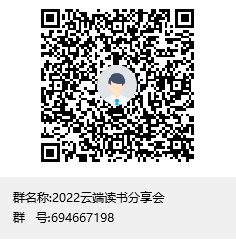 （报名师生请加入2022云端读书分享会QQ群，以便于咨询和联系）姓名学号手机号、QQ号、E-mail分享主题□（1）        □（2）        （3）         □（4）□（1）        □（2）        （3）         □（4）□（1）        □（2）        （3）         □（4）分享内容概要